MC38 REGATTA 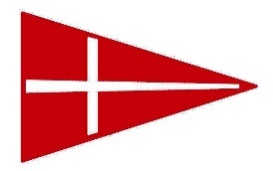 LUNCH ORDERS – please return to MHYC office or email karen@mhyc.com.au before 12 NOON WEDNESDAY 21st February 2018Boat name:	__________________________________Ordered by:  ___________________________________Phone (mob):  __________________________Need to be collected by (approx time):  ___________*Please note any special requests for GF or other food allergies.CC details for pre-payment:	Visa		Mastercard		AMEXCard no:	__ __ __ __   __ __ __ __   __ __ __ __   __ __ __ __    Exp Date:     __ / __      Name on card:	__________________________________________Total to be charged:	$____________DescriptionPrice/itemQty for Fri 23 FebQty for Sat 24 FebQty for Sun 25 FebTotal $Rare Roast Beef Roll$9.00Ham & salad Roll$7.50Vegetarian Roll$7.50Smoked Salmon, Cream Cheese & salad Roll$9.00Crumbed Chicken Schnitzel & salad Roll$8.50Turkey, Cranberry Sauce & Salad roll$8.50Spicy Salami & Salad roll$8.50Kettle Chips (varied flavours) 90g size$5.00 Bag of Ice$5.00Mt Franklin 600ml water$15/6 bottles$25/12 bottlesAssorted soft drink cans$12/6 cans$20/12 cansTAKEAWAY BEER AVAILABLE FROM CAFE